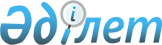 О внесении изменений в решение Сарыагашского районного маслихата от 28 декабря 2018 года № 33-325-VI "О бюджетах города, поселка и сельских округов на 2019-2021 годы"
					
			С истёкшим сроком
			
			
		
					Решение Сарыагашского районного маслихата Туркестанской области от 12 июля 2019 года № 40-382-VI. Зарегистрировано Департаментом юстиции Туркестанской области 19 июля 2019 года № 5146. Прекращено действие в связи с истечением срока
      В соответствии с пунктом 4 статьи 109-1 Бюджетного кодекса Республики Казахстан от 4 декабря 2008 года, пунктом 2-7 статьи 6 Закона Республики Казахстан от 23 января 2001 года "О местном государственном управлении и самоуправлении в Республике Казахстан" и решением Сарыагашского районного маслихата от 25 июня 2019 года № 39-376-VI "О внесении изменений в решение Сарыагашского районного маслихата от 21 декабря 2018 года № 32-308-VI "О районном бюджете на 2019-2021 годы", зарегистрированного в Реестре государственной регистрации нормативных правовых актов за № 5113, Сарыагашский районный маслихат РЕШИЛ:
      1. Внести в решение Сарыагашского районного маслихата от 28 декабря 2018 года № 33-325-VI "О бюджетах города, поселка и сельских округов на 2019-2021 годы" (зарегистрировано в Реестре государственной регистрации нормативных правовых актов за № 4883, опубликовано 18 января 2019 года в газете "Сарыагаш" и 30 января 2019 года в эталонном контрольном банке нормативно правовых актов Республики Казахстан в электронном виде) следующие изменения:
      пункты 1-12 изложить в следующей редакции:
      "1. Утвердить бюджет города Сарыагаш на 2019-2021 годы согласно приложениям 1, 2 и 3 соответственно, в том числе на 2019 год в следующих объемах:
      1) доходы – 2 110 684 тысяч тенге:
      налоговые поступления – 255 640 тысяч тенге;
      неналоговые поступления – 3 220 тысяч тенге;
      поступления от продажи основного капитала – 0;
      поступления трансфертов – 1 851 824 тысяч тенге;
      2) затраты – 2 113 697 тысяч тенге;
      3) чистое бюджетное кредитование – 0:
      бюджетные кредиты – 0;
      погашение бюджетных кредитов – 0;
      4) сальдо по операциям с финансовыми активами – 0:
      приобретение финансовых активов – 0;
      поступления от продажи финансовых активов государства – 0;
      5) дефицит (профицит) бюджета – -3 013 тысяч тенге;
      6) финансирование дефицита (использование профицита) бюджета – 3 013 тысяч тенге:
      поступление займов – 0;
      погашение займов – 0;
      используемые остатки бюджетных средств – 3 013 тысяч тенге.
      2. Утвердить бюджет поселка Коктерек на 2019-2021 годы согласно приложениям 4, 5 и 6 соответственно, в том числе на 2019 год в следующих объемах:
      1) доходы – 158 411 тысяч тенге:
      налоговые поступления – 30 841 тысяч тенге;
      неналоговые поступления – 0;
      поступления от продажи основного капитала – 0;
      поступления трансфертов – 127 570 тысяч тенге;
      2) затраты – 165 351 тысяч тенге;
      3) чистое бюджетное кредитование – 0:
      бюджетные кредиты – 0;
      погашение бюджетных кредитов – 0;
      4) сальдо по операциям с финансовыми активами – 0:
      приобретение финансовых активов – 0;
      поступления от продажи финансовых активов государства – 0;
      5) дефицит (профицит) бюджета – -6 940 тысяч тенге;
      6) финансирование дефицита (использование профицита) бюджета – 6 940 тысяч тенге:
      поступление займов – 0;
      погашение займов – 0;
      используемые остатки бюджетных средств – 6 940 тысяч тенге.
      3. Утвердить бюджет сельского округа Жемисти на 2019-2021 годы согласно приложениям 7, 8 и 9 соответственно, в том числе на 2019 год в следующих объемах:
      1) доходы – 160 048 тысяч тенге:
      налоговые поступления – 8 073 тысяч тенге;
      неналоговые поступления – 0;
      поступления от продажи основного капитала – 0;
      поступления трансфертов – 151 975 тысяч тенге;
      2) затраты – 161 135 тысяч тенге;
      3) чистое бюджетное кредитование – 0:
      бюджетные кредиты – 0;
      погашение бюджетных кредитов – 0;
      4) сальдо по операциям с финансовыми активами – 0:
      приобретение финансовых активов – 0;
      поступления от продажи финансовых активов государства – 0;
      5) дефицит (профицит) бюджета – -1 087 тысяч тенге;
      6) финансирование дефицита (использование профицита) бюджета – 1 087 тысяч тенге:
      поступление займов – 0;
      погашение займов – 0;
      используемые остатки бюджетных средств – 1 087 тысяч тенге.
      4. Утвердить бюджет сельского округа Кызылжар на 2019-2021 годы согласно приложениям 10, 11 и 12 соответственно, в том числе на 2019 год в следующих объемах:
      1) доходы – 282 509 тысяч тенге:
      налоговые поступления – 7 850 тысяч тенге;
      неналоговые поступления – 0;
      поступления от продажи основного капитала – 0;
      поступления трансфертов – 274 659 тысяч тенге;
      2) затраты – 284 511 тысяч тенге;
      3) чистое бюджетное кредитование – 0:
      бюджетные кредиты – 0;
      погашение бюджетных кредитов – 0;
      4) сальдо по операциям с финансовыми активами – 0:
      приобретение финансовых активов – 0;
      поступления от продажи финансовых активов государства – 0;
      5) дефицит (профицит) бюджета – -2 002 тысяч тенге;
      6) финансирование дефицита (использование профицита) бюджета – 2 002 тысяч тенге:
      поступление займов – 0;
      погашение займов – 0;
      используемые остатки бюджетных средств – 2 002 тысяч тенге.
      5. Утвердить бюджет сельского округа Дарбаза на 2019-2021 годы согласно приложениям 13, 14 и 15 соответственно, в том числе на 2019 год в следующих объемах:
      1) доходы – 141 869 тысяч тенге:
      налоговые поступления – 11 374 тысяч тенге;
      неналоговые поступления – 0;
      поступления от продажи основного капитала – 0;
      поступления трансфертов – 130 495 тысяч тенге;
      2) затраты – 142 975 тысяч тенге;
      3) чистое бюджетное кредитование – 0:
      бюджетные кредиты – 0;
      погашение бюджетных кредитов – 0;
      4) сальдо по операциям с финансовыми активами – 0:
      приобретение финансовых активов – 0;
      поступления от продажи финансовых активов государства – 0;
      5) дефицит (профицит) бюджета – -1 106 тысяч тенге;
      6) финансирование дефицита (использование профицита) бюджета – 1 106 тысяч тенге:
      поступление займов – 0;
      погашение займов – 0;
      используемые остатки бюджетных средств – 1 106 тысяч тенге.
      6. Утвердить бюджет сельского округа Жибек жолы на 2019-2021 годы согласно приложениям 16, 17 и 18 соответственно, в том числе на 2019 год в следующих объемах:
      1) доходы – 566 557 тысяч тенге:
      налоговые поступления – 33 797 тысяч тенге;
      неналоговые поступления – 0;
      поступления от продажи основного капитала – 0;
      поступления трансфертов – 532 760 тысяч тенге;
      2) затраты – 578 269 тысяч тенге;
      3) чистое бюджетное кредитование – 0:
      бюджетные кредиты – 0;
      погашение бюджетных кредитов – 0;
      4) сальдо по операциям с финансовыми активами – 0:
      приобретение финансовых активов – 0;
      поступления от продажи финансовых активов государства – 0;
      5) дефицит (профицит) бюджета – -11 712 тысяч тенге;
      6) финансирование дефицита (использование профицита) бюджета – 11 712 тысяч тенге:
      поступление займов – 0;
      погашение займов – 0;
      используемые остатки бюджетных средств – 11 712 тысяч тенге.
      7. Утвердить бюджет сельского округа Куркелес на 2019-2021 годы согласно приложениям 19, 20 и 21 соответственно, в том числе на 2019 год в следующих объемах:
      1) доходы – 1 078 815 тысяч тенге:
      налоговые поступления – 64 316 тысяч тенге;
      неналоговые поступления – 0;
      поступления от продажи основного капитала – 0;
      поступления трансфертов – 1 014 499 тысяч тенге;
      2) затраты – 1 088 007 тысяч тенге;
      3) чистое бюджетное кредитование – 0:
      бюджетные кредиты – 0;
      погашение бюджетных кредитов – 0;
      4) сальдо по операциям с финансовыми активами – 0:
      приобретение финансовых активов – 0;
      поступления от продажи финансовых активов государства – 0;
      5) дефицит (профицит) бюджета – -9 192 тысяч тенге;
      6) финансирование дефицита (использование профицита) бюджета – 9 192 тысяч тенге:
      поступление займов – 0;
      погашение займов – 0;
      используемые остатки бюджетных средств – 9 192 тысяч тенге.
      8. Утвердить бюджет сельского округа Дербисек на 2019-2021 годы согласно приложениям 22, 23 и 24 соответственно, в том числе на 2019 год в следующих объемах:
      1) доходы – 442 802 тысяч тенге:
      налоговые поступления – 28 411 тысяч тенге;
      неналоговые поступления – 94 тысяч тенге;
      поступления от продажи основного капитала – 0;
      поступления трансфертов – 414 297 тысяч тенге;
      2) затраты – 444 728 тысяч тенге;
      3) чистое бюджетное кредитование – 0:
      бюджетные кредиты – 0;
      погашение бюджетных кредитов – 0;
      4) сальдо по операциям с финансовыми активами – 0:
      приобретение финансовых активов – 0;
      поступления от продажи финансовых активов государства – 0;
      5) дефицит (профицит) бюджета – -1 926 тысяч тенге;
      6) финансирование дефицита (использование профицита) бюджета – 1 926 тысяч тенге:
      поступление займов – 0;
      погашение займов – 0;
      используемые остатки бюджетных средств – 1 926 тысяч тенге.
      9. Утвердить бюджет сельского округа Акжар на 2019-2021 годы согласно приложениям 25, 26 и 27 соответственно, в том числе на 2019 год в следующих объемах:
      1) доходы – 217 761 тысяч тенге:
      налоговые поступления – 16 776 тысяч тенге;
      неналоговые поступления – 0;
      поступления от продажи основного капитала – 0;
      поступления трансфертов – 200 985 тысяч тенге;
      2) затраты – 218 470 тысяч тенге;
      3) чистое бюджетное кредитование – 0:
      бюджетные кредиты – 0;
      погашение бюджетных кредитов – 0;
      4) сальдо по операциям с финансовыми активами – 0:
      приобретение финансовых активов – 0;
      поступления от продажи финансовых активов государства – 0;
      5) дефицит (профицит) бюджета – -709 тысяч тенге;
      6) финансирование дефицита (использование профицита) бюджета – 709 тысяч тенге:
      поступление займов – 0;
      погашение займов – 0;
      используемые остатки бюджетных средств – 709 тысяч тенге.
      10. Утвердить бюджет сельского округа Тегисшил на 2019-2021 годы согласно приложениям 31, 32 и 33 соответственно, в том числе на 2019 год в следующих объемах:
      1) доходы – 242 634 тысяч тенге:
      налоговые поступления – 11 412 тысяч тенге;
      неналоговые поступления – 0;
      поступления от продажи основного капитала – 0;
      поступления трансфертов – 231 222 тысяч тенге;
      2) затраты – 244 452 тысяч тенге;
      3) чистое бюджетное кредитование – 0:
      бюджетные кредиты – 0;
      погашение бюджетных кредитов – 0;
      4) сальдо по операциям с финансовыми активами – 0:
      приобретение финансовых активов – 0;
      поступления от продажи финансовых активов государства – 0;
      5) дефицит (профицит) бюджета – -1 818 тысяч тенге;
      6) финансирование дефицита (использование профицита) бюджета – 1 818 тысяч тенге:
      поступление займов – 0;
      погашение займов – 0;
      используемые остатки бюджетных средств – 1 818 тысяч тенге.
      11. Утвердить бюджет сельского округа Жилга на 2019-2021 годы согласно приложениям 34, 35 и 36 соответственно, в том числе на 2019 год в следующих объемах:
      1) доходы – 225 254 тысяч тенге:
      налоговые поступления – 17 510 тысяч тенге;
      неналоговые поступления – 0;
      поступления от продажи основного капитала – 0;
      поступления трансфертов – 207 744 тысяч тенге;
      2) затраты – 227 644 тысяч тенге;
      3) чистое бюджетное кредитование – 0:
      бюджетные кредиты – 0;
      погашение бюджетных кредитов – 0;
      4) сальдо по операциям с финансовыми активами – 0:
      приобретение финансовых активов – 0;
      поступления от продажи финансовых активов государства – 0;
      5) дефицит (профицит) бюджета – -2 390 тысяч тенге;
      6) финансирование дефицита (использование профицита) бюджета – 2 390 тысяч тенге:
      поступление займов – 0;
      погашение займов – 0;
      используемые остатки бюджетных средств – 2 390 тысч тенге.
      12. Утвердить бюджет сельского округа Жартытобе на 2019-2021 годы согласно приложениям 37, 38 и 39 соответственно, в том числе на 2019 год в следующих объемах:
      1) доходы – 562 526 тысяч тенге:
      налоговые поступления – 29 222 тысяч тенге;
      неналоговые поступления – 0;
      поступления от продажи основного капитала – 0;
      поступления трансфертов – 533 304 тысяч тенге;
      2) затраты – 567 908 тысяч тенге;
      3) чистое бюджетное кредитование – 0:
      бюджетные кредиты – 0;
      погашение бюджетных кредитов – 0;
      4) сальдо по операциям с финансовыми активами – 0:
      приобретение финансовых активов – 0;
      поступления от продажи финансовых активов государства – 0;
      5) дефицит (профицит) бюджета – -5 382 тысяч тенге;
      6) финансирование дефицита (использование профицита) бюджета – 5 382 тысяч тенге:
      поступление займов – 0;
      погашение займов – 0;
      используемые остатки бюджетных средств – 5 382 тысяч тенге.".
      Приложения 1, 4, 7, 10, 13, 16, 19, 22, 25, 31, 34, 37 к указанному решению изложить в новой редакции согласно приложениям 1, 2, 3, 4, 5, 6, 7, 8, 9, 10, 11, 12 к настоящему решению.
      2. Государственному учреждению "Аппарат Сарыагашского районного маслихата" в установленном законодательством Республики Казахстан порядке обеспечить:
      1) государственную регистрацию настоящего решения в территориальном органе юстиции;
      2) в течение десяти календарных дней со дня государственной регистрации настоящего решения маслихата направление его копии в бумажном и электронном виде на казахском и русском языках в Республиканское государственное предприятию на праве хозяйственного ведения "Институт законодательства и правовой информации Республики Казахстан" для официального опубликования и включения в эталонный контрольный банк нормативных правовых актов Республики Казахстан;
      3) направление копии настоящего решения в течение десяти календарных дней после его государственной регистрации на официальное опубликование в периодические печатные издания, распространяемых на территории Сарыагашского района;
      4) размещение настоящего решения на интернет-ресурсе Сарыагашского районного маслихата после его официального опубликования.
      3. Настоящее решение вводится в действие с 1 января 2019 года. Бюджет города Сарыагаш на 2019 год Бюджет поселка Коктерек на 2019 год Бюджет сельского округа Жемисти на 2019 год Бюджет сельского округа Кызылжар на 2019 год Бюджет сельского округа Дарбаза на 2019 год Бюджет сельского округа Жибек жолы на 2019 год Бюджет сельского округа Куркелес на 2019 год Бюджет сельского округа Дербисек на 2019 год Бюджет сельского округа Акжар на 2019 год Бюджет сельского округа Тегисшил на 2019 год Бюджет сельского округа Жилга на 2019 год Бюджет сельского округа Жартытобе на 2019 год
					© 2012. РГП на ПХВ «Институт законодательства и правовой информации Республики Казахстан» Министерства юстиции Республики Казахстан
				
      Председатель сессии

      районного маслихата

К. Пердекулов

      Секретарь районного маслихата

Б. Садыков
Приложение 1 к решению
Сарыагашского районного
маслихата от 12 июля
2019 года № 40-382-VIПриложение 1 к решению
Сарыагашского районного
маслихата от 28 декабря
2018 года № 33-325-VI
Категория
Категория
Категория
Категория
Категория
тысяч тенге
Класс
Класс
Класс
Класс
тысяч тенге
Подкласс
Подкласс
Подкласс
тысяч тенге
Наименование
Наименование
тысяч тенге
1. Доходы
1. Доходы
2 110 684
1
Налоговые поступления
Налоговые поступления
255 640
01
Подоходный налог
Подоходный налог
114 608
2
Индивидуальный подоходный налог
Индивидуальный подоходный налог
114 608
04
Hалоги на собственность
Hалоги на собственность
140 532
1
Hалоги на имущество
Hалоги на имущество
3 600
3
Земельный налог
Земельный налог
15 390
4
Hалог на транспортные средства
Hалог на транспортные средства
121 542
05
Внутренние налоги на товары, работы и услуги
Внутренние налоги на товары, работы и услуги
500
4
Сборы за ведение предпринимательской и профессиональной деятельности
Сборы за ведение предпринимательской и профессиональной деятельности
500
2
Неналоговые поступления
Неналоговые поступления
3 220
04
Штрафы, пени, санкции, взыскания, налагаемые государственными учреждениями, финансируемыми из государственного бюджета, а также содержащимися и финансируемыми из бюджета (сметы расходов) Национального Банка Республики Казахстан 
Штрафы, пени, санкции, взыскания, налагаемые государственными учреждениями, финансируемыми из государственного бюджета, а также содержащимися и финансируемыми из бюджета (сметы расходов) Национального Банка Республики Казахстан 
3 220
1
Штрафы, пени, санкции, взыскания, налагаемые государственными учреждениями, финансируемыми из государственного бюджета, а также содержащимися и финансируемыми из бюджета (сметы расходов) Национального Банка Республики Казахстан, за исключением поступлений от организаций нефтяного сектора и в Фонд компенсации потерпевшим
Штрафы, пени, санкции, взыскания, налагаемые государственными учреждениями, финансируемыми из государственного бюджета, а также содержащимися и финансируемыми из бюджета (сметы расходов) Национального Банка Республики Казахстан, за исключением поступлений от организаций нефтяного сектора и в Фонд компенсации потерпевшим
3 220
3
Поступления от продажи основного капитала
Поступления от продажи основного капитала
0
4
Поступления трансфертов 
Поступления трансфертов 
1 851 824
02
Трансферты из вышестоящих органов государственного управления
Трансферты из вышестоящих органов государственного управления
1 851 824
3
Трансферты из районного (города областного значения) бюджета
Трансферты из районного (города областного значения) бюджета
1 851 824
Функциональная группа
Функциональная группа
Функциональная группа
Функциональная группа
Функциональная группа
тысяч тенге
Функциональная подгруппа
Функциональная подгруппа
Функциональная подгруппа
Функциональная подгруппа
тысяч тенге
Администратор бюджетных программ
Администратор бюджетных программ
Администратор бюджетных программ
тысяч тенге
Программа
Программа
тысяч тенге
Наименование
2. Затраты
2 113 697
01
Государственные услуги общего характера
64 359
1
Представительные, исполнительные и другие органы, выполняющие общие функции государственного управления
64 359
124
Аппарат акима города районного значения, села, поселка, сельского округа
64 359
001
Услуги по обеспечению деятельности акима города районного значения, села, поселка, сельского округа
54 159
022
Капитальные расходы государственного органа
10 200
04
Образование
1 660 808
1
Дошкольное воспитание и обучение
1 646 408
124
Аппарат акима города районного значения, села, поселка, сельского округа
1 646 408
004
Дошкольное воспитание и обучение и организация медицинского обслуживания в организациях дошкольного воспитания и обучения
1 646 408
2
Начальное, основное среднее и общее среднее образование
14 400
124
Аппарат акима города районного значения, села, поселка, сельского округа
14 400
005
Организация бесплатного подвоза учащихся до ближайшей школы и обратно в сельской местности
14 400
07
Жилищно-коммунальное хозяйство
388 530
3
Благоустройство населенных пунктов
388 530
124
Аппарат акима города районного значения, села, поселка, сельского округа
388 530
008
Освещение улиц населенных пунктов
18 000
009
Обеспечение санитарии населенных пунктов
93 432
011
Благоустройство и озеленение населенных пунктов
277 098
3. Чистое бюджетное кредитование
0
Бюджетные кредиты
0
Погашение бюджетных кредитов
0
4. Сальдо по операциям с финансовыми активами
0
Приобретение финансовых активов
0
Поступление от продажи финансовых активов государства
0
5. Дефицит (профицит) бюджета
-3 013
6. Финансирование дефицита (использование профицита) бюджета
3 013
Поступление займов
0
Погашение займов
0
Используемые остатки бюджетных средств
3 013
8
Используемые остатки бюджетных средств
3 013
01
Остатки бюджетных средств
3 013
1
1
Свободные остатки бюджетных средств
3 013Приложение 2 к решению
Сарыагашского районного
маслихата от 12 июля
2019 года № 40-382-VIПриложение 4 к решению
Сарыагашского районного
маслихата от 28 декабря
2018 года № 33-325-VI
Категория
Категория
Категория
Категория
Категория
тысяч тенге
Класс
Класс
Класс
Класс
тысяч тенге
Подкласс
Подкласс
Подкласс
тысяч тенге
Наименование
Наименование
тысяч тенге
1. Доходы
1. Доходы
158 411
1
Налоговые поступления
Налоговые поступления
30 841
01
Подоходный налог
Подоходный налог
23 185
2
Индивидуальный подоходный налог
Индивидуальный подоходный налог
23 185
04
Hалоги на собственность
Hалоги на собственность
7 505
1
Hалоги на имущество
Hалоги на имущество
204
3
Земельный налог
Земельный налог
1 015
4
Hалог на транспортные средства
Hалог на транспортные средства
6 286
05
Внутренние налоги на товары, работы и услуги
Внутренние налоги на товары, работы и услуги
151
4
Сборы за ведение предпринимательской и профессиональной деятельности
Сборы за ведение предпринимательской и профессиональной деятельности
151
2
Неналоговые поступления
Неналоговые поступления
0
3
Поступления от продажи основного капитала
Поступления от продажи основного капитала
0
4
Поступления трансфертов 
Поступления трансфертов 
127 570
02
Трансферты из вышестоящих органов государственного управления
Трансферты из вышестоящих органов государственного управления
127 570
3
Трансферты из районного (города областного значения) бюджета
Трансферты из районного (города областного значения) бюджета
127 570
Функциональная группа
Функциональная группа
Функциональная группа
Функциональная группа
Функциональная группа
тысяч тенге
Функциональная подгруппа
Функциональная подгруппа
Функциональная подгруппа
Функциональная подгруппа
Администратор бюджетных программ
Администратор бюджетных программ
Администратор бюджетных программ
Программа
Программа
Наименование
2. Затраты
165 351
01
Государственные услуги общего характера
22 855
1
Представительные, исполнительные и другие органы, выполняющие общие функции государственного управления
22 855
124
Аппарат акима города районного значения, села, поселка, сельского округа
22 855
001
Услуги по обеспечению деятельности акима города районного значения, села, поселка, сельского округа
22 855
04
Образование
104 661
1
Дошкольное воспитание и обучение
104 661
124
Аппарат акима города районного значения, села, поселка, сельского округа
104 661
004
Дошкольное воспитание и обучение и организация медицинского обслуживания в организациях дошкольного воспитания и обучения
104 661
07
Жилищно-коммунальное хозяйство
37 835
3
Благоустройство населенных пунктов
37 835
124
Аппарат акима города районного значения, села, поселка, сельского округа
37 835
008
Освещение улиц населенных пунктов
3 000
009
Обеспечение санитарии населенных пунктов
3 000
011
Благоустройство и озеленение населенных пунктов
31 835
3. Чистое бюджетное кредитование
0
Бюджетные кредиты
0
Погашение бюджетных кредитов
0
4. Сальдо по операциям с финансовыми активами
0
Приобретение финансовых активов
0
Поступление от продажи финансовых активов государства
0
5. Дефицит (профицит) бюджета
-6 940
6. Финансирование дефицита (использование профицита) бюджета
6 940
Поступление займов
0
Погашение займов
0
Используемые остатки бюджетных средств
6 940
8
Используемые остатки бюджетных средств
6 940
01
Остатки бюджетных средств
6 940
1
1
Свободные остатки бюджетных средств
6 940Приложение 3 к решению
Сарыагашского районного
маслихата от 12 июля
2019 года № 40-382-VIПриложение 7 к решению
Сарыагашского районного
маслихата от 28 декабря
2018 года № 33-325-VI
Категория
Категория
Категория
Категория
Категория
тысяч тенге
Класс
Класс
Класс
Класс
тысяч тенге
Подкласс
Подкласс
Подкласс
тысяч тенге
Наименование
Наименование
тысяч тенге
1. Доходы
1. Доходы
160 048
1
Налоговые поступления
Налоговые поступления
8 073
01
Подоходный налог
Подоходный налог
2 126
2
Индивидуальный подоходный налог
Индивидуальный подоходный налог
2 126
04
Hалоги на собственность
Hалоги на собственность
5 947
1
Hалоги на имущество
Hалоги на имущество
72
3
Земельный налог
Земельный налог
255
4
Hалог на транспортные средства
Hалог на транспортные средства
5 620
2
Неналоговые поступления
Неналоговые поступления
0
3
Поступления от продажи основного капитала
Поступления от продажи основного капитала
0
4
Поступления трансфертов 
Поступления трансфертов 
151 975
02
Трансферты из вышестоящих органов государственного управления
Трансферты из вышестоящих органов государственного управления
151 975
3
Трансферты из районного (города областного значения) бюджета
Трансферты из районного (города областного значения) бюджета
151 975
Функциональная группа
Функциональная группа
Функциональная группа
Функциональная группа
Функциональная группа
тысяч тенге
Функциональная подгруппа
Функциональная подгруппа
Функциональная подгруппа
Функциональная подгруппа
Администратор бюджетных программ
Администратор бюджетных программ
Администратор бюджетных программ
Программа
Программа
Наименование
2. Затраты
161 135
01
Государственные услуги общего характера
23 817
1
Представительные, исполнительные и другие органы, выполняющие общие функции государственного управления
23 817
124
Аппарат акима города районного значения, села, поселка, сельского округа
23 817
001
Услуги по обеспечению деятельности акима города районного значения, села, поселка, сельского округа
23 617
022
Капитальные расходы государственного органа
200
04
Образование
123 431
1
Дошкольное воспитание и обучение
123 431
124
Аппарат акима города районного значения, села, поселка, сельского округа
123 431
004
Дошкольное воспитание и обучение и организация медицинского обслуживания в организациях дошкольного воспитания и обучения
123 431
07
Жилищно-коммунальное хозяйство
13 887
3
Благоустройство населенных пунктов
13 887
124
Аппарат акима города районного значения, села, поселка, сельского округа
13 887
008
Освещение улиц населенных пунктов
3 591
009
Обеспечение санитарии населенных пунктов
1 206
011
Благоустройство и озеленение населенных пунктов
9 090
3. Чистое бюджетное кредитование
0
Бюджетные кредиты
0
Погашение бюджетных кредитов
0
4. Сальдо по операциям с финансовыми активами
0
Приобретение финансовых активов
0
Поступление от продажи финансовых активов государства
0
5. Дефицит (профицит) бюджета
-1 087
6. Финансирование дефицита (использование профицита) бюджета
1 087
Поступление займов
0
Погашение займов
0
Используемые остатки бюджетных средств
1 087
8
Используемые остатки бюджетных средств
1 087
01
Остатки бюджетных средств
1 087
1
1
Свободные остатки бюджетных средств
1 087Приложение 4 к решению
Сарыагашского районного
маслихата от 12 июля
2019 года № 40-382-VIПриложение 10 к решению
Сарыагашского районного
маслихата от 28 декабря
2018 года № 33-325-VI
Категория
Категория
Категория
Категория
Категория
тысяч тенге
Класс
Класс
Класс
Класс
тысяч тенге
Подкласс
Подкласс
Подкласс
тысяч тенге
Наименование
Наименование
тысяч тенге
1. Доходы
1. Доходы
282 509
1
Налоговые поступления
Налоговые поступления
7 850
01
Подоходный налог
Подоходный налог
1 800
2
Индивидуальный подоходный налог
Индивидуальный подоходный налог
1 800
04
Hалоги на собственность
Hалоги на собственность
6 050
1
Hалоги на имущество
Hалоги на имущество
129
3
Земельный налог
Земельный налог
480
4
Hалог на транспортные средства
Hалог на транспортные средства
5 441
2
Неналоговые поступления
Неналоговые поступления
0
3
Поступления от продажи основного капитала
Поступления от продажи основного капитала
0
4
Поступления трансфертов 
Поступления трансфертов 
274 659
02
Трансферты из вышестоящих органов государственного управления
Трансферты из вышестоящих органов государственного управления
274 659
3
Трансферты из районного (города областного значения) бюджета
Трансферты из районного (города областного значения) бюджета
274 659
Функциональная группа
Функциональная группа
Функциональная группа
Функциональная группа
Функциональная группа
тысяч тенге
Функциональная подгруппа
Функциональная подгруппа
Функциональная подгруппа
Функциональная подгруппа
Администратор бюджетных программ
Администратор бюджетных программ
Администратор бюджетных программ
Программа
Программа
Наименование
2. Затраты
284 511
01
Государственные услуги общего характера
21 865
1
Представительные, исполнительные и другие органы, выполняющие общие функции государственного управления
21 865
124
Аппарат акима города районного значения, села, поселка, сельского округа
21 865
001
Услуги по обеспечению деятельности акима города районного значения, села, поселка, сельского округа
21 555
022
Капитальные расходы государственного органа
310
04
Образование
246 974
1
Дошкольное воспитание и обучение
246 974
124
Аппарат акима города районного значения, села, поселка, сельского округа
246 974
004
Дошкольное воспитание и обучение и организация медицинского обслуживания в организациях дошкольного воспитания и обучения
246 974
07
Жилищно-коммунальное хозяйство
15 672
3
Благоустройство населенных пунктов
15 672
124
Аппарат акима города районного значения, села, поселка, сельского округа
15 672
008
Освещение улиц населенных пунктов
2 000
009
Обеспечение санитарии населенных пунктов
1 820
011
Благоустройство и озеленение населенных пунктов
11 852
3. Чистое бюджетное кредитование
0
Бюджетные кредиты
0
Погашение бюджетных кредитов
0
4. Сальдо по операциям с финансовыми активами
0
Приобретение финансовых активов
0
Поступление от продажи финансовых активов государства
0
5. Дефицит (профицит) бюджета
-2 002
6. Финансирование дефицита (использование профицита) бюджета
2 002
Поступление займов
0
Погашение займов
0
Используемые остатки бюджетных средств
2 002
8
Используемые остатки бюджетных средств
2 002
01
Остатки бюджетных средств
2 002
1
1
Свободные остатки бюджетных средств
2 002Приложение 5 к решению
Сарыагашского районного
маслихата от 12 июля
2019 года № 40-382-VIПриложение 13 к решению
Сарыагашского районного
маслихата от 28 декабря
2018 года № 33-325-VI
Категория
Категория
Категория
Категория
Категория
тысяч тенге
Класс
Класс
Класс
Класс
тысяч тенге
Подкласс
Подкласс
Подкласс
тысяч тенге
Наименование
Наименование
тысяч тенге
1. Доходы
1. Доходы
141 869
1
Налоговые поступления
Налоговые поступления
11 374
01
Подоходный налог
Подоходный налог
1 800
2
Индивидуальный подоходный налог
Индивидуальный подоходный налог
1 800
04
Hалоги на собственность
Hалоги на собственность
9 574
1
Hалоги на имущество
Hалоги на имущество
264
3
Земельный налог
Земельный налог
590
4
Hалог на транспортные средства
Hалог на транспортные средства
8 720
2
Неналоговые поступления
Неналоговые поступления
0
3
Поступления от продажи основного капитала
Поступления от продажи основного капитала
0
4
Поступления трансфертов 
Поступления трансфертов 
130 495
02
Трансферты из вышестоящих органов государственного управления
Трансферты из вышестоящих органов государственного управления
130 495
3
Трансферты из районного (города областного значения) бюджета
Трансферты из районного (города областного значения) бюджета
130 495
Функциональная группа
Функциональная группа
Функциональная группа
Функциональная группа
Функциональная группа
тысяч тенге
Функциональная подгруппа
Функциональная подгруппа
Функциональная подгруппа
Функциональная подгруппа
Администратор бюджетных программ
Администратор бюджетных программ
Администратор бюджетных программ
Программа
Программа
Наименование
2. Затраты
142 975
01
Государственные услуги общего характера
28 738
1
Представительные, исполнительные и другие органы, выполняющие общие функции государственного управления
28 738
124
Аппарат акима города районного значения, села, поселка, сельского округа
28 738
001
Услуги по обеспечению деятельности акима города районного значения, села, поселка, сельского округа
28 475
022
Капитальные расходы государственного органа
263
04
Образование
104 673
1
Дошкольное воспитание и обучение
101 893
124
Аппарат акима города районного значения, села, поселка, сельского округа
101 893
004
Дошкольное воспитание и обучение и организация медицинского обслуживания в организациях дошкольного воспитания и обучения
101 893
2
Начальное, основное среднее и общее среднее образование
2 780
124
Аппарат акима города районного значения, села, поселка, сельского округа
2 780
005
Организация бесплатного подвоза учащихся до ближайшей школы и обратно в сельской местности
2 780
07
Жилищно-коммунальное хозяйство
9 564
3
Благоустройство населенных пунктов
9 564
124
Аппарат акима города районного значения, села, поселка, сельского округа
9 564
008
Освещение улиц населенных пунктов
3 881
009
Обеспечение санитарии населенных пунктов
500
011
Благоустройство и озеленение населенных пунктов
5 183
3. Чистое бюджетное кредитование
0
Бюджетные кредиты
0
Погашение бюджетных кредитов
0
4. Сальдо по операциям с финансовыми активами
0
Приобретение финансовых активов
0
Поступление от продажи финансовых активов государства
0
5. Дефицит (профицит) бюджета
-1 106
6. Финансирование дефицита (использование профицита) бюджета
1 106
Поступление займов
0
Погашение займов
0
Используемые остатки бюджетных средств
1 106
8
Используемые остатки бюджетных средств
1 106
01
Остатки бюджетных средств
1 106
1
1
Свободные остатки бюджетных средств
1 106Приложение 6 к решению
Сарыагашского районного
маслихата от 12 июля
2019 года № 40-382-VIПриложение 16 к решению
Сарыагашского районного
маслихата от 28 декабря
2018 года № 33-325-VI
Категория
Категория
Категория
Категория
Категория
тысяч тенге
Класс
Класс
Класс
Класс
тысяч тенге
Подкласс
Подкласс
Подкласс
тысяч тенге
Наименование
Наименование
тысяч тенге
1. Доходы
1. Доходы
566 557
1
Налоговые поступления
Налоговые поступления
33 797
01
Подоходный налог
Подоходный налог
10 650
2
Индивидуальный подоходный налог
Индивидуальный подоходный налог
10 650
04
Hалоги на собственность
Hалоги на собственность
23 147
1
Hалоги на имущество
Hалоги на имущество
401
3
Земельный налог
Земельный налог
3 196
4
Hалог на транспортные средства
Hалог на транспортные средства
19 550
2
Неналоговые поступления
Неналоговые поступления
0
3
Поступления от продажи основного капитала
Поступления от продажи основного капитала
0
4
Поступления трансфертов 
Поступления трансфертов 
532 760
02
Трансферты из вышестоящих органов государственного управления
Трансферты из вышестоящих органов государственного управления
532 760
3
Трансферты из районного (города областного значения) бюджета
Трансферты из районного (города областного значения) бюджета
532 760
Функциональная группа
Функциональная группа
Функциональная группа
Функциональная группа
Функциональная группа
тысяч тенге
Функциональная подгруппа
Функциональная подгруппа
Функциональная подгруппа
Функциональная подгруппа
Администратор бюджетных программ
Администратор бюджетных программ
Администратор бюджетных программ
Программа
Программа
Наименование
2. Затраты
578 269
01
Государственные услуги общего характера
46 712
1
Представительные, исполнительные и другие органы, выполняющие общие функции государственного управления
46 712
124
Аппарат акима города районного значения, села, поселка, сельского округа
46 712
001
Услуги по обеспечению деятельности акима города районного значения, села, поселка, сельского округа
41 512
022
Капитальные расходы государственного органа
5 200
04
Образование
496 735
1
Дошкольное воспитание и обучение
494 735
124
Аппарат акима города районного значения, села, поселка, сельского округа
494 735
004
Дошкольное воспитание и обучение и организация медицинского обслуживания в организациях дошкольного воспитания и обучения
494 735
2
Начальное, основное среднее и общее среднее образование
2 000
124
Аппарат акима города районного значения, села, поселка, сельского округа
2 000
005
Организация бесплатного подвоза учащихся до ближайшей школы и обратно в сельской местности
2 000
07
Жилищно-коммунальное хозяйство
34 822
3
Благоустройство населенных пунктов
34 822
124
Аппарат акима города районного значения, села, поселка, сельского округа
34 822
008
Освещение улиц населенных пунктов
10 000
009
Обеспечение санитарии населенных пунктов
2 300
011
Благоустройство и озеленение населенных пунктов
22 522
3. Чистое бюджетное кредитование
0
Бюджетные кредиты
0
Погашение бюджетных кредитов
0
4. Сальдо по операциям с финансовыми активами
0
Приобретение финансовых активов
0
Поступление от продажи финансовых активов государства
0
5. Дефицит (профицит) бюджета
-11 712
6. Финансирование дефицита (использование профицита) бюджета
11 712
Поступление займов
0
Погашение займов
0
Используемые остатки бюджетных средств
11 712
8
Используемые остатки бюджетных средств
11 712
01
Остатки бюджетных средств
11 712
1
1
Свободные остатки бюджетных средств
11 712Приложение 7 к решению
Сарыагашского районного
маслихата от 12 июля
2019 года № 40-382-VIПриложение 19 к решению
Сарыагашского районного
маслихата от 28 декабря
2018 года № 33-325-VI
Категория
Категория
Категория
Категория
Категория
тысяч тенге
Класс
Класс
Класс
Класс
тысяч тенге
Подкласс
Подкласс
Подкласс
тысяч тенге
Наименование
Наименование
тысяч тенге
1. Доходы
1. Доходы
1 078 815
1
Налоговые поступления
Налоговые поступления
64 316
01
Подоходный налог
Подоходный налог
25 700
2
Индивидуальный подоходный налог
Индивидуальный подоходный налог
25 700
04
Hалоги на собственность
Hалоги на собственность
38 616
1
Hалоги на имущество
Hалоги на имущество
737
3
Земельный налог
Земельный налог
2 991
4
Hалог на транспортные средства
Hалог на транспортные средства
34 888
2
Неналоговые поступления
Неналоговые поступления
0
3
Поступления от продажи основного капитала
Поступления от продажи основного капитала
0
4
Поступления трансфертов 
Поступления трансфертов 
1 014 499
02
Трансферты из вышестоящих органов государственного управления
Трансферты из вышестоящих органов государственного управления
1 014 499
3
Трансферты из районного (города областного значения) бюджета
Трансферты из районного (города областного значения) бюджета
1 014 499
Функциональная группа
Функциональная группа
Функциональная группа
Функциональная группа
Функциональная группа
тысяч тенге
Функциональная подгруппа
Функциональная подгруппа
Функциональная подгруппа
Функциональная подгруппа
Администратор бюджетных программ
Администратор бюджетных программ
Администратор бюджетных программ
Программа
Программа
Наименование
2. Затраты
1 088 007
01
Государственные услуги общего характера
44 829
1
Представительные, исполнительные и другие органы, выполняющие общие функции государственного управления
44 829
124
Аппарат акима города районного значения, села, поселка, сельского округа
44 829
001
Услуги по обеспечению деятельности акима города районного значения, села, поселка, сельского округа
36 548
022
Капитальные расходы государственного органа
8 281
04
Образование
973 559
1
Дошкольное воспитание и обучение
966 809
124
Аппарат акима города районного значения, села, поселка, сельского округа
966 809
004
Дошкольное воспитание и обучение и организация медицинского обслуживания в организациях дошкольного воспитания и обучения
966 809
2
Начальное, основное среднее и общее среднее образование
6 750
124
Аппарат акима города районного значения, села, поселка, сельского округа
6 750
005
Организация бесплатного подвоза учащихся до ближайшей школы и обратно в сельской местности
6 750
07
Жилищно-коммунальное хозяйство
69 619
3
Благоустройство населенных пунктов
69 619
124
Аппарат акима города районного значения, села, поселка, сельского округа
69 619
008
Освещение улиц населенных пунктов
9 344
009
Обеспечение санитарии населенных пунктов
7 000
011
Благоустройство и озеленение населенных пунктов
53 275
3. Чистое бюджетное кредитование
0
Бюджетные кредиты
0
Погашение бюджетных кредитов
0
4. Сальдо по операциям с финансовыми активами
0
Приобретение финансовых активов
0
Поступление от продажи финансовых активов государства
0
5. Дефицит (профицит) бюджета
-9 192
6. Финансирование дефицита (использование профицита) бюджета
9 192
Поступление займов
0
Погашение займов
0
Используемые остатки бюджетных средств
9 192
8
Используемые остатки бюджетных средств
9 192
01
Остатки бюджетных средств
9 192
1
1
Свободные остатки бюджетных средств
9 192Приложение 8 к решению
Сарыагашского районного
маслихата от 12 июля
2019 года № 40-382-VIПриложение 22 к решению
Сарыагашского районного
маслихата от 28 декабря
2018 года № 33-325-VI
Категория
Категория
Категория
Категория
Категория
тысяч тенге
Класс
Класс
Класс
Класс
тысяч тенге
Подкласс
Подкласс
Подкласс
тысяч тенге
Наименование
Наименование
тысяч тенге
1. Доходы
1. Доходы
442 802
1
Налоговые поступления
Налоговые поступления
28 411
01
Подоходный налог
Подоходный налог
3 000
2
Индивидуальный подоходный налог
Индивидуальный подоходный налог
3 000
04
Hалоги на собственность
Hалоги на собственность
25 411
1
Hалоги на имущество
Hалоги на имущество
375
3
Земельный налог
Земельный налог
1 243
4
Hалог на транспортные средства
Hалог на транспортные средства
23 793
2
Неналоговые поступления
Неналоговые поступления
94
04
Штрафы, пени, санкции, взыскания, налагаемые государственными учреждениями, финансируемыми из государственного бюджета, а также содержащимися и финансируемыми из бюджета (сметы расходов) Национального Банка Республики Казахстан 
Штрафы, пени, санкции, взыскания, налагаемые государственными учреждениями, финансируемыми из государственного бюджета, а также содержащимися и финансируемыми из бюджета (сметы расходов) Национального Банка Республики Казахстан 
94
1
Штрафы, пени, санкции, взыскания, налагаемые государственными учреждениями, финансируемыми из государственного бюджета, а также содержащимися и финансируемыми из бюджета (сметы расходов) Национального Банка Республики Казахстан, за исключением поступлений от организаций нефтяного сектора и в Фонд компенсации потерпевшим
Штрафы, пени, санкции, взыскания, налагаемые государственными учреждениями, финансируемыми из государственного бюджета, а также содержащимися и финансируемыми из бюджета (сметы расходов) Национального Банка Республики Казахстан, за исключением поступлений от организаций нефтяного сектора и в Фонд компенсации потерпевшим
94
3
Поступления от продажи основного капитала
Поступления от продажи основного капитала
0
4
Поступления трансфертов 
Поступления трансфертов 
414 297
02
Трансферты из вышестоящих органов государственного управления
Трансферты из вышестоящих органов государственного управления
414 297
3
Трансферты из районного (города областного значения) бюджета
Трансферты из районного (города областного значения) бюджета
414 297
Функциональная группа
Функциональная группа
Функциональная группа
Функциональная группа
Функциональная группа
тысяч тенге
Функциональная подгруппа
Функциональная подгруппа
Функциональная подгруппа
Функциональная подгруппа
Администратор бюджетных программ
Администратор бюджетных программ
Администратор бюджетных программ
Программа
Программа
Наименование
2. Затраты
444 728
01
Государственные услуги общего характера
32 342
1
Представительные, исполнительные и другие органы, выполняющие общие функции государственного управления
32 342
124
Аппарат акима города районного значения, села, поселка, сельского округа
32 342
001
Услуги по обеспечению деятельности акима города районного значения, села, поселка, сельского округа
31 556
022
Капитальные расходы государственного органа
786
04
Образование
367 785
1
Дошкольное воспитание и обучение
367 785
124
Аппарат акима города районного значения, села, поселка, сельского округа
367 785
004
Дошкольное воспитание и обучение и организация медицинского обслуживания в организациях дошкольного воспитания и обучения
367 785
07
Жилищно-коммунальное хозяйство
44 601
3
Благоустройство населенных пунктов
44 601
124
Аппарат акима города районного значения, села, поселка, сельского округа
44 601
008
Освещение улиц населенных пунктов
7 607
009
Обеспечение санитарии населенных пунктов
3 000
011
Благоустройство и озеленение населенных пунктов
33 994
3. Чистое бюджетное кредитование
0
Бюджетные кредиты
0
Погашение бюджетных кредитов
0
4. Сальдо по операциям с финансовыми активами
0
Приобретение финансовых активов
0
Поступление от продажи финансовых активов государства
0
5. Дефицит (профицит) бюджета
-1 926
6. Финансирование дефицита (использование профицита) бюджета
1 926
Поступление займов
0
Погашение займов
0
Используемые остатки бюджетных средств
1 926
8
Используемые остатки бюджетных средств
1 926
01
Остатки бюджетных средств
1 926
1
1
Свободные остатки бюджетных средств
1 926Приложение 9 к решению
Сарыагашского районного
маслихата от 12 июля
2019 года № 40-382-VIПриложение 25 к решению
Сарыагашского районного
маслихата от 28 декабря
2018 года № 33-325-VI
Категория
Категория
Категория
Категория
Категория
тысяч тенге
Класс
Класс
Класс
Класс
тысяч тенге
Подкласс
Подкласс
Подкласс
тысяч тенге
Наименование
Наименование
тысяч тенге
1. Доходы
1. Доходы
217 761
1
Налоговые поступления
Налоговые поступления
16 776
01
Подоходный налог
Подоходный налог
2 806
2
Индивидуальный подоходный налог
Индивидуальный подоходный налог
2 806
04
Hалоги на собственность
Hалоги на собственность
13 970
1
Hалоги на имущество
Hалоги на имущество
160
3
Земельный налог
Земельный налог
608
4
Hалог на транспортные средства
Hалог на транспортные средства
13 202
2
Неналоговые поступления
Неналоговые поступления
0
3
Поступления от продажи основного капитала
Поступления от продажи основного капитала
0
4
Поступления трансфертов 
Поступления трансфертов 
200 985
02
Трансферты из вышестоящих органов государственного управления
Трансферты из вышестоящих органов государственного управления
200 985
3
Трансферты из районного (города областного значения) бюджета
Трансферты из районного (города областного значения) бюджета
200 985
Функциональная группа
Функциональная группа
Функциональная группа
Функциональная группа
Функциональная группа
тысяч тенге
Функциональная подгруппа
Функциональная подгруппа
Функциональная подгруппа
Функциональная подгруппа
Администратор бюджетных программ
Администратор бюджетных программ
Администратор бюджетных программ
Программа
Программа
Наименование
2. Затраты
218 470
01
Государственные услуги общего характера
24 620
1
Представительные, исполнительные и другие органы, выполняющие общие функции государственного управления
24 620
124
Аппарат акима города районного значения, села, поселка, сельского округа
24 620
001
Услуги по обеспечению деятельности акима города районного значения, села, поселка, сельского округа
23 940
022
Капитальные расходы государственного органа
786
04
Образование
179 116
1
Дошкольное воспитание и обучение
179 116
124
Аппарат акима города районного значения, села, поселка, сельского округа
179 116
004
Дошкольное воспитание и обучение и организация медицинского обслуживания в организациях дошкольного воспитания и обучения
179 116
07
Жилищно-коммунальное хозяйство
14 734
3
Благоустройство населенных пунктов
14 734
124
Аппарат акима города районного значения, села, поселка, сельского округа
14 734
008
Освещение улиц населенных пунктов
1 315
009
Обеспечение санитарии населенных пунктов
1 400
011
Благоустройство и озеленение населенных пунктов
12 019
3. Чистое бюджетное кредитование
0
Бюджетные кредиты
0
Погашение бюджетных кредитов
0
4. Сальдо по операциям с финансовыми активами
0
Приобретение финансовых активов
0
Поступление от продажи финансовых активов государства
0
5. Дефицит (профицит) бюджета
-709
6. Финансирование дефицита (использование профицита) бюджета
709
Поступление займов
0
Погашение займов
0
Используемые остатки бюджетных средств
709
8
Используемые остатки бюджетных средств
709
01
Остатки бюджетных средств
709
1
1
Свободные остатки бюджетных средств
709Приложение 10 к решению
Сарыагашского районного
маслихата от 12 июля
2019 года № 40-382-VIПриложение 31 к решению
Сарыагашского районного
маслихата от 28 декабря
2018 года № 33-325-VI
Категория
Категория
Категория
Категория
Категория
тысяч тенге
Класс
Класс
Класс
Класс
тысяч тенге
Подкласс
Подкласс
Подкласс
тысяч тенге
Наименование
Наименование
тысяч тенге
1. Доходы
1. Доходы
242 634
1
Налоговые поступления
Налоговые поступления
11 412
01
Подоходный налог
Подоходный налог
3 246
2
Индивидуальный подоходный налог
Индивидуальный подоходный налог
3 246
04
Hалоги на собственность
Hалоги на собственность
8 166
1
Hалоги на имущество
Hалоги на имущество
377
3
Земельный налог
Земельный налог
759
4
Hалог на транспортные средства
Hалог на транспортные средства
7 030
2
Неналоговые поступления
Неналоговые поступления
0
3
Поступления от продажи основного капитала
Поступления от продажи основного капитала
0
4
Поступления трансфертов 
Поступления трансфертов 
231 222
02
Трансферты из вышестоящих органов государственного управления
Трансферты из вышестоящих органов государственного управления
231 222
3
Трансферты из районного (города областного значения) бюджета
Трансферты из районного (города областного значения) бюджета
231 222
Функциональная группа
Функциональная группа
Функциональная группа
Функциональная группа
Функциональная группа
тысяч тенге
Функциональная подгруппа
Функциональная подгруппа
Функциональная подгруппа
Функциональная подгруппа
Администратор бюджетных программ
Администратор бюджетных программ
Администратор бюджетных программ
Программа
Программа
Наименование
2. Затраты
244 452
01
Государственные услуги общего характера
30 810
1
Представительные, исполнительные и другие органы, выполняющие общие функции государственного управления
30 810
124
Аппарат акима города районного значения, села, поселка, сельского округа
30 810
001
Услуги по обеспечению деятельности акима города районного значения, села, поселка, сельского округа
30 407
022
Капитальные расходы государственного органа
403
04
Образование
194 717
1
Дошкольное воспитание и обучение
189 317
124
Аппарат акима города районного значения, села, поселка, сельского округа
189 317
004
Дошкольное воспитание и обучение и организация медицинского обслуживания в организациях дошкольного воспитания и обучения
189 317
2
Начальное, основное среднее и общее среднее образование
5 400
124
Аппарат акима города районного значения, села, поселка, сельского округа
5 400
005
Организация бесплатного подвоза учащихся до ближайшей школы и обратно в сельской местности
5 400
07
Жилищно-коммунальное хозяйство
18 925
3
Благоустройство населенных пунктов
18 925
124
Аппарат акима города районного значения, села, поселка, сельского округа
18 925
008
Освещение улиц населенных пунктов
2 843
009
Обеспечение санитарии населенных пунктов
1 200
011
Благоустройство и озеленение населенных пунктов
14 882
3. Чистое бюджетное кредитование
0
Бюджетные кредиты
0
Погашение бюджетных кредитов
0
4. Сальдо по операциям с финансовыми активами
0
Приобретение финансовых активов
0
Поступление от продажи финансовых активов государства
0
5. Дефицит (профицит) бюджета
-1 818
6. Финансирование дефицита (использование профицита) бюджета
1 818
Поступление займов
0
Погашение займов
0
Используемые остатки бюджетных средств
1 818
8
Используемые остатки бюджетных средств
1 818
01
Остатки бюджетных средств
1 818
1
1
Свободные остатки бюджетных средств
1 818Приложение 11 к решению
Сарыагашского районного
маслихата от 12 июля
2019 года № 40-382-VIПриложение 34 к решению
Сарыагашского районного
маслихата от 28 декабря
2018 года № 33-325-VI
Категория
Категория
Категория
Категория
Категория
тысяч тенге
Класс
Класс
Класс
Класс
тысяч тенге
Подкласс
Подкласс
Подкласс
тысяч тенге
Наименование
Наименование
тысяч тенге
1. Доходы
1. Доходы
225 254
1
Налоговые поступления
Налоговые поступления
17 510
01
Подоходный налог
Подоходный налог
1 500
2
Индивидуальный подоходный налог
Индивидуальный подоходный налог
1 500
04
Hалоги на собственность
Hалоги на собственность
16 010
1
Hалоги на имущество
Hалоги на имущество
170
3
Земельный налог
Земельный налог
310
4
Hалог на транспортные средства
Hалог на транспортные средства
15 530
2
Неналоговые поступления
Неналоговые поступления
0
3
Поступления от продажи основного капитала
Поступления от продажи основного капитала
0
4
Поступления трансфертов 
Поступления трансфертов 
207 744
02
Трансферты из вышестоящих органов государственного управления
Трансферты из вышестоящих органов государственного управления
207 744
3
Трансферты из районного (города областного значения) бюджета
Трансферты из районного (города областного значения) бюджета
207 744
Функциональная группа
Функциональная группа
Функциональная группа
Функциональная группа
Функциональная группа
тысяч тенге
Функциональная подгруппа
Функциональная подгруппа
Функциональная подгруппа
Функциональная подгруппа
Администратор бюджетных программ
Администратор бюджетных программ
Администратор бюджетных программ
Программа
Программа
Наименование
2. Затраты
227 644
01
Государственные услуги общего характера
21 091
1
Представительные, исполнительные и другие органы, выполняющие общие функции государственного управления
21 091
124
Аппарат акима города районного значения, села, поселка, сельского округа
21 091
001
Услуги по обеспечению деятельности акима города районного значения, села, поселка, сельского округа
20 691
022
Капитальные расходы государственного органа
400
04
Образование
174 307
1
Дошкольное воспитание и обучение
174 307
124
Аппарат акима города районного значения, села, поселка, сельского округа
174 307
004
Дошкольное воспитание и обучение и организация медицинского обслуживания в организациях дошкольного воспитания и обучения
174 307
07
Жилищно-коммунальное хозяйство
32 246
2
Коммунальное хозяйство
7 500
124
Аппарат акима города районного значения, села, поселка, сельского округа
7 500
014
Организация водоснабжения населенных пунктов
7 500
3
Благоустройство населенных пунктов
24 746
124
Аппарат акима города районного значения, села, поселка, сельского округа
24 746
009
Обеспечение санитарии населенных пунктов
2 400
011
Благоустройство и озеленение населенных пунктов
22 346
3. Чистое бюджетное кредитование
0
Бюджетные кредиты
0
Погашение бюджетных кредитов
0
4. Сальдо по операциям с финансовыми активами
0
Приобретение финансовых активов
0
Поступление от продажи финансовых активов государства
0
5. Дефицит (профицит) бюджета
-2 390
6. Финансирование дефицита (использование профицита) бюджета
2 390
Поступление займов
0
Погашение займов
0
Используемые остатки бюджетных средств
2 390
8
Используемые остатки бюджетных средств
2 390
01
Остатки бюджетных средств
2 390
1
1
Свободные остатки бюджетных средств
2 390Приложение 12 к решению
Сарыагашского районного
маслихата от 12 июля
2019 года № 40-382-VIПриложение 37 к решению
Сарыагашского районного
маслихата от 28 декабря
2018 года № 33-325-VI
Категория
Категория
Категория
Категория
Категория
тысяч тенге
Класс
Класс
Класс
Класс
тысяч тенге
Подкласс
Подкласс
Подкласс
тысяч тенге
Наименование
Наименование
тысяч тенге
1. Доходы
1. Доходы
562 526
1
Налоговые поступления
Налоговые поступления
29 222
01
Подоходный налог
Подоходный налог
4 000
2
Индивидуальный подоходный налог
Индивидуальный подоходный налог
4 000
04
Hалоги на собственность
Hалоги на собственность
25 222
1
Hалоги на имущество
Hалоги на имущество
1 200
3
Земельный налог
Земельный налог
1 700
4
Hалог на транспортные средства
Hалог на транспортные средства
22 322
2
Неналоговые поступления
Неналоговые поступления
0
3
Поступления от продажи основного капитала
Поступления от продажи основного капитала
0
4
Поступления трансфертов 
Поступления трансфертов 
533 304
02
Трансферты из вышестоящих органов государственного управления
Трансферты из вышестоящих органов государственного управления
533 304
3
Трансферты из районного (города областного значения) бюджета
Трансферты из районного (города областного значения) бюджета
533 304
Функциональная группа
Функциональная группа
Функциональная группа
Функциональная группа
Функциональная группа
тысяч тенге
Функциональная подгруппа
Функциональная подгруппа
Функциональная подгруппа
Функциональная подгруппа
Администратор бюджетных программ
Администратор бюджетных программ
Администратор бюджетных программ
Программа
Программа
Наименование
2. Затраты
567 908
01
Государственные услуги общего характера
38 552
1
Представительные, исполнительные и другие органы, выполняющие общие функции государственного управления
38 552
124
Аппарат акима города районного значения, села, поселка, сельского округа
38 552
001
Услуги по обеспечению деятельности акима города районного значения, села, поселка, сельского округа
37 822
022
Капитальные расходы государственного органа
730
04
Образование
492 309
1
Дошкольное воспитание и обучение
488 792
124
Аппарат акима города районного значения, села, поселка, сельского округа
488 792
004
Дошкольное воспитание и обучение и организация медицинского обслуживания в организациях дошкольного воспитания и обучения
488 792
2
Начальное, основное среднее и общее среднее образование
3 517
124
Аппарат акима города районного значения, села, поселка, сельского округа
3 517
005
Организация бесплатного подвоза учащихся до ближайшей школы и обратно в сельской местности
3 517
07
Жилищно-коммунальное хозяйство
29 547
3
Благоустройство населенных пунктов
29 547
124
Аппарат акима города районного значения, села, поселка, сельского округа
29 547
008
Освещение улиц населенных пунктов
8 950
009
Обеспечение санитарии населенных пунктов
7 200
011
Благоустройство и озеленение населенных пунктов
13 397
08
Транспорт и коммуникации
7500
1
Автомобильный транспорт
7500
124
Аппарат акима города районного значения, села, поселка, сельского округа
7500
045
Капитальный и средний ремонт автомобильных дорог в городах районного значения, селах, поселках, сельских округах
7500
3. Чистое бюджетное кредитование
0
Бюджетные кредиты
0
Погашение бюджетных кредитов
0
4. Сальдо по операциям с финансовыми активами
0
Приобретение финансовых активов
0
Поступление от продажи финансовых активов государства
0
5. Дефицит (профицит) бюджета
-5 382
6. Финансирование дефицита (использование профицита) бюджета
5 382
Поступление займов
0
Погашение займов
0
Используемые остатки бюджетных средств
5 382
8
Используемые остатки бюджетных средств
5 382
01
Остатки бюджетных средств
5 382
1
1
Свободные остатки бюджетных средств
5 382